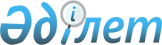 Об утверждении норм потребления товарного и сжиженного нефтяного газа в Жамбылской области
					
			Утративший силу
			
			
		
					Постановление акимата Жамбылской области от 29 декабря 2014 года № 379. Зарегистрировано Департаментом юстиции Жамбылской области 4 февраля 2015 года № 2493. Утратило силу постановлением акимата Жамбылской области от 30 января 2020 года № 9
      Сноска. Утратило силу постановлением акимата Жамбылской области от 30.01.2020 № 9 (вводится в действие по истечении десяти календарных дней после дня его первого официального опубликования).
      В соответствии с Законом Республики Казахстан от 9 января 2012 года "О газе и газоснабжении",  Законом Республики Казахстан от 23 января 2001 года "О местном государственном управлении и самоуправлении в Республике Казахстан" и распоряжением Премьер-Министра Республики Казахстан от 12 декабря 2014 года № 143-р "О мерах по реализации Закона Республики Казахстан от 29 сентября 2014 года "О внесении изменений и дополнений в некоторые законодательные акты Республики Казахстан по вопросам разграничения полномочий между уровнями государственного управления" акимат Жамбылской области ПОСТАНОВЛЯЕТ:
      1. Утвердить нормы потребления товарного и сжиженного нефтяного газа в Жамбылской области согласно приложению к настоящему постановлению.
      2. Коммунальному государственному учреждению "Управление энергетики и жилищно-коммунального хозяйства акимата Жамбылской области" в установленном законодательством порядке обеспечить:
      1) государственную регистрацию настоящего постановления в органах юстиции;
      2) в течение десяти календарных дней после государственной регистрации настоящего постановления его направление на официальное опубликование в периодических печатных изданиях и в информационно-правовой системе "Әділет";
      3) размещение настоящего постановления на интернет-ресурсе акимата Жамбылской области.
      3. Контроль за исполнением настоящего постановления возложить на первого заместителя акима области Б. Орынбекова.
      4. Настоящее постановление вступает в силу со дня государственной регистрации в органах юстиции и вводится в действие по истечении десяти календарных дней после дня его первого официального опубликования. Нормы потребления товарного и сжиженного нефтяного газа в Жамбылской области
					© 2012. РГП на ПХВ «Институт законодательства и правовой информации Республики Казахстан» Министерства юстиции Республики Казахстан
				
      Аким области

К. Кокрекбаев
Приложение к постановлению
акимата Жамбылской области
от 29 декабря 2014 года № 379
Характеристика потребления товарного газа
единица измерения (м³)
месячная норма потребления
1.
Приготовление пищи (наличии газовой плиты и централизованного горячего водоснабжения)
на 1 человека 
10
2.
При отсутствии централизованного горячего водоснабжения (при отсутствии газового водонагревателя) 
на 1 человека 
14,6
3.
При отсутствии централизованного горячего водоснабжения (при наличии газового водонагревателя) 
на 1 человека 
24,4
4.
Индивидуальные и жилые дома (в отопительном периоде)
на один м2 отапливаемой площади
7,74
Характеристика расхода сжиженного нефтяного газа
показатель потребления газа (в месяц)
норма расхода газа (кг)
1
Для города Тараз
Для города Тараз
Для города Тараз
1.1
При наличии газовой плиты и централизованного горячего водоснабжения
на 1 человека 
5,0
1.2
При наличии газовой плиты и газового водонагревателя при отсутствии централизованного горячего водоснабжения
на 1 человека 
11,0
2
Для городов Шу, Каратау, Жанатас
Для городов Шу, Каратау, Жанатас
Для городов Шу, Каратау, Жанатас
2.1
При наличии газовой плиты и централизованного горячего водоснабжения
на 1 человека 
5,5
3
Для районных центров
Для районных центров
Для районных центров
3.1
При наличии газовой плиты и централизованного горячего водоснабжения
на 1 человека 
7,2
3.2
При наличии газовой плиты и отсутствии централизованного горячего водоснабжения
на 1 человека 
10,5
3.3
При наличии газовой плиты и газового водонагревателя при отсутствии централизованного горячего водоснабжения
на 1 человека 
17,6